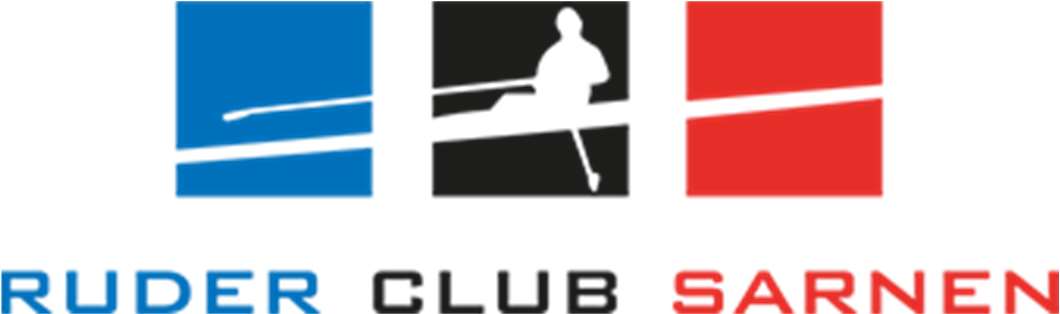 Anmeldung Ruderkurs JuniorInnen 2024Grundkurs Rudern für Jugendliche von 12- 16 Jahren
Montag, 15.04.2024 17-19.30h
Mittwoch, 17.04.2024, 17-19.30h
Montag, 22.04.2024, 17-19.30h
Mittwoch, 24.04.2024, 17-19.30h
Start am 15. April 2024 17.00h im Ruderclub SarnenName:.......................................... Vorname:...................................... Adresse:............................................................................ PLZ/Ort:.......................................................................... Geburtstag:..................................... Telefon:.......................................... e-mail:.............................................. Ich bestätige mit meiner Unterschrift: -  Der/die Jugendliche kann schwimmen (300 m im offenen Wasser) -  Ist gegen Unfall/Krankheit und Haftpflichtrisiken versichert -  Ist gesundheitlich fähig Sport zu treiben (bei leichten Einschränkungen bitte mitteilen, damit wir darauf Rücksicht nehmen können) Fotos vom Ruderbetrieb können für den internen Gebrauch (Clubwebseite, Fotobücher des Clubs veröffentlicht werden.Unterschrift gesetzlicher Vertreter: ....................................Kurskosten FR. 50.- ( Falls nach dem Kurs eine Aufnahme in den Club erfolgt, werden die   FR. 50.- an den Jahresbeitrag von Fr. 130.- angerechnet)Für Rückfragen: Simon Jedelhauser 079/299 06 79Anmeldung als pdf senden an: sjedelhauser@bluewin.ch oder per Post senden an:
Ruderclub Sarnen , Postfach 1550, 6060 Sarnen 